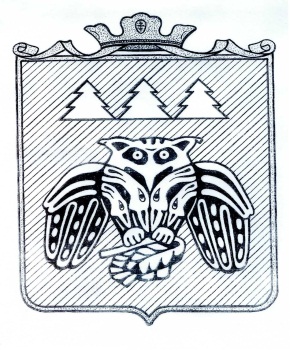 ИнформационныйвестникСовета и администрации муниципального образования муниципального района «Сыктывдинский»№ 211 июля 2022 годас. ВыльгортСОДЕРЖАНИЕ:РАЗДЕЛнормативно – правовые акты                                                                                                                     администрации муниципального района «Сыктывдинский» Республики КомиРАЗДЕЛ нормативно – правовые акты                                                                                                                     администрации муниципального района «Сыктывдинский» Республики Коми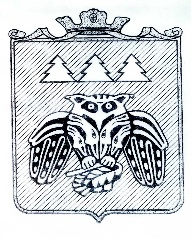 Коми Республикаын «Сыктывдін» муниципальнӧй районса администрациялӧн                                   ШУÖМПОСТАНОВЛЕНИЕадминистрации муниципального района «Сыктывдинский» Республики Комиот 9 июня 2022 года                                                                                                          № 6/661О внесении изменений в постановлениеадминистрации  муниципального  района«Сыктывдинский» Республики Коми от 31 января 2022 года № 1/77 «О мерах по реализации  решения Совета муниципального района «Сыктывдинский» Республики Коми «О бюджете муниципального  района «Сыктывдинский» Республики Коми на текущий финансовыйгод и плановый период»Руководствуясь статьей 52 Устава муниципального района «Сыктывдинский» Республики Коми, администрация муниципального района «Сыктывдинский» Республики КомиПОСТАНОВЛЯЕТ:1. Внести в постановление администрации муниципального района «Сыктывдинский» Республики Коми от 31 января 2022 года  № 1/77 «О мерах по реализации решения Совета муниципального района «Сыктывдинский» Республики Коми «О бюджете муниципального района «Сыктывдинский» Республики Коми на текущий год и плановый период» следующие изменения:-  приостановить  действие подпункта 2 пункта 13 до 1 января 2023 года.-  дополнить пунктом 13.1 следующего содержания:«13.1. Установить, что в 2022 году получатели средств бюджета муниципального района «Сыктывдинский» Республики Коми вправе предусматривать в заключаемых ими договорах (муниципальных контрактах) на поставку товаров (выполнение работ, оказание услуг) средства на финансовое обеспечение которых:подлежат в случаях, установленных в соответствии с бюджетным законодательством Российской Федерации, казначейскому сопровождению, - авансовые платежи в размере от 50 до 90 процентов суммы договора (муниципального контракта), но не более лимитов бюджетных обязательств, доведенных до получателей средств бюджета муниципального района «Сыктывдинский» Республики Коми на указанные цели на соответствующий финансовый год;не подлежат казначейскому сопровождению, - авансовые платежи в размере до 50 процентов суммы договора (муниципального контракта), но не более лимитов бюджетных обязательств, доведенных до получателей средств бюджета муниципального района «Сыктывдинский» Республики Коми на указанные цели на соответствующий финансовый год.В случае если исполнение договора (муниципального контракта), указанного в абзаце втором настоящего пункта, осуществляется в 2022 году и последующих годах, и соответствующих лимитов бюджетных обязательств, доведенных до получателя средств бюджета муниципального района «Сыктывдинский» Республики Коми, недостаточно для выплаты авансового платежа в текущем финансовом году, в договоре (муниципальном контракте) предусматривается условие о выплате части такого авансового платежа в оставшемся размере не позднее 1 февраля очередного финансового года без подтверждения поставки товаров (выполнения работ, оказания услуг) в объеме ранее выплаченного авансового платежа.  Установленные настоящим пунктом особенности не распространяются на договоры (муниципальные контракты), указанные в подпункте 1 пункта 13 настоящего постановления.».2. Контроль за исполнением настоящего постановления оставляю за собой.3.Настоящее постановление вступает в силу со дня его официального опубликования.И.о. руководителя администрациимуниципального района «Сыктывдинский»                                                        П.В. КаринКоми Республикаын «Сыктывдін» муниципальнӧй районса администрациялӧн ШУÖМПОСТАНОВЛЕНИЕадминистрации муниципального района «Сыктывдинский» Республики Комиот 9 июня 2022 года    					                                           № 6/667О внесении изменений в постановление администрациимуниципального образования муниципального района «Сыктывдинский» от 10 августа 2018 года№8/678 «Об утверждении состава и Положения о Координационном советепредпринимателей при администрацииМО МР «Сыктывдинский» Руководствуясь частью 2 статьи 17 Федерального закона от 6 октября 2003 года №131 - ФЗ «Об общих принципах организации местного самоуправления в Российской Федерации и в целях активизации работы Координационного совета предпринимателей, администрация муниципального района «Сыктывдинский» Республики КомиПОСТАНОВЛЯЕТ:1. Приложение 1 к постановлению администрации муниципального образования муниципального района «Сыктывдинский» от 10 августа 2018 года №8/678 «Об утверждении состава и Положения о Координационном совете МО МР «Сыктывдинский» изложить в новой редакции согласно приложению.2. Контроль за исполнением настоящего постановления оставляю за собой.3. Настоящее постановление вступает в силу со дня его подписания и подлежит опубликованию.Заместитель руководителя администрациимуниципального района «Сыктывдинский»                                                              П.В. КаринПриложение к постановлению администрациимуниципального района «Сыктывдинский»от 9 июня 2022 года №6/667«Приложение 1к постановлению администрации МО МР «Сыктывдинский»от 10 августа 2018 года №8/678СоставКоординационного совета предпринимателей Сыктывдинского районаКоми Республикаын «Сыктывдін»муниципальнӧй районса администрациялӧн ШУÖМПОСТАНОВЛЕНИЕадминистрации муниципального района «Сыктывдинский» Республики Коми от 14 июня  2022 года                                                                                                   № 6/676О принятии решения о проведении капитального ремонта общего имуществав многоквартирных домах на территории Сыктывдинского района            В целях реализации Региональной программы капитального ремонта общего имущества в многоквартирных домах в Республике Коми на 2015-2044 годы, утвержденной постановлением Правительства Республики Коми от 30.12.2013 № 572, краткосрочного плана реализации региональной программы  капитального ремонта общего имущества в многоквартирных домах в муниципальном районе «Сыктывдинский» в 2021-2023 годах, утвержденного постановлением Правительства Республики Коми от 28 июля 2020 г. № 379, в соответствии с предложениями регионального оператора о проведении капитального ремонта направленными Некоммерческой организацией Республики Коми «Региональный фонд капитального ремонта многоквартирных домов», руководствуясь требованиями части 6 статьи 189 Жилищного кодекса Российской Федерации, администрация муниципального образования муниципального района «Сыктывдинский»,  администрация  муниципального района  «Сыктывдинский» Республики КомиПОСТАНОВЛЯЕТ:Принять решение о начале проведения капитального ремонта общего имущества в многоквартирных домах на 2023 год по адресам: - с. Выльгорт, ул. Гагарина, д. 14;- с. Выльгорт, ул. Гагарина, д. 50;- с. Выльгорт, пер. Лесной, д. 5;- с. Выльгорт, ул. Северная, д. 24;- с. Выльгорт, ул. Северная, д. 20;- д. Гарья, м.ПМК, д. 2;- с. Пажга, 1-ый микрорайон, д. 15;- с. Зеленец, 1-й квартал, д. 6;- с. Зеленец, 1-й квартал, д. 8.Уведомить собственников жилых помещений о начале проведения капитального ремонта общего имущества в многоквартирных домах по адресам, указанным в пункте 1 в срок до 1 июля 2022 года через сельские поселения, управляющие компании и официальный сайт администрации района.Утвердить перечень видов работ капитального ремонта общего имущества в отдельных многоквартирных домах на территории Сыктывдинского района в соответствии с приложением к настоящему постановлению.Финансирование услуг и (или) работ по проведению капитального ремонта многоквартирных домов по адресам, указанным в пункте 1, осуществить за счет средств собственников помещений, формирующих фонд капитального ремонта на счете Регионального оператора. Рекомендовать администрациям сельских поселений принять участие в согласовании проектно-сметной документации по объектам капитального ремонта и принимать участие в приемке выполненных работ.6. Контроль за исполнением настоящего постановления оставляю за собой.7. Настоящее постановление вступает в силу со дня его подписания.Заместитель руководителя администрации муниципального района «Сыктывдинский»                                                          А.В. Коншин                               Приложение к постановлению администрациимуниципального района «Сыктывдинский»от 14 июня  2022 года № 6/676Перечень видов услуг и (или) работ по проведению капитального ремонта многоквартирного дома, их стоимость и источники финансирования--------*  - определяется на основании предельной стоимости работ (услуг), которые региональный оператор вправе оплатить за счет фонда капитального ремонта, сформированного из минимального размера взноса на капремонт (устанавливается Правительством Республики Коми)Коми Республикаын «Сыктывдін» муниципальнӧй районса администрациялӧн ШУÖМПОСТАНОВЛЕНИЕадминистрации муниципального района «Сыктывдинский» Республики Комиот 16 июня 2022 года                                                                                                      № 6/683Руководствуясь статьей 179 Бюджетного кодекса Российской Федерации, приказом Министерства экономики Республики Коми от 27 декабря 2017 года № 382 «Об утверждении рекомендаций по разработке, реализации и методике оценки эффективности муниципальных программ муниципальных образований в Республике Коми», постановлением администрации МО МР «Сыктывдинский»  от 30 марта 2018 года №3/263 «Об утверждении Порядка разработки, реализации и оценки эффективности  муниципальных программ  и методических указаний по разработке и реализации муниципальных программ в МО МР «Сыктывдинский», администрация муниципального района «Сыктывдинский» Республики КомиПОСТАНОВЛЯЕТ:Утвердить перечень муниципальных программ муниципального района «Сыктывдинский» Республики Коми на 2023-2025 годы согласно приложения к настоящему постановлению.Признать утратившими силу следующие постановления: администрации муниципального образования муниципального района «Сыктывдинский» от 30 августа 2019 года №8/999 «Об утверждении перечня муниципальных программ МО МР «Сыктывдинский» на 2020-2022 годы»;администрации муниципального образования муниципального района «Сыктывдинский» от 24 августа 2020 года № 8/1083 «О внесении изменений   в постановление администрации МО МР «Сыктывдинский» от 30 августа 2019 года № 8/999 «Об утверждении перечня муниципальных программ МО МР «Сыктывдинский» на 2020-2022 годы»;администрации муниципального района «Сыктывдинский» Республики Коми от 22 сентября 2021 года № 9/1165 «О внесении изменений в постановление администрации МО МР «Сыктывдинский» от 30 августа 2019 года № 8/999 «Об утверждении перечня муниципальных программ МО МР «Сыктывдинский» на 2020-2024 годы».Контроль за исполнением настоящего постановления возложить на заместителей руководителя администрации муниципального района, осуществляющих координацию работы по соответствующим направлениям деятельности согласно распоряжению администрации муниципального района «Сыктывдинский» Республики Коми от 7 декабря 2021 года №172-р.Настоящее постановление вступает в силу с 1 января 2023 года.И.о. руководителя администрациимуниципального района «Сыктывдинский»                                                           П.В. КаринПриложение  к постановлению администрации муниципального района «Сыктывдинский»Республики Коми от 16 июня 2022 года № 6/683Перечень муниципальных программ муниципального района «Сыктывдинский» Республики Коми на 2023-2025 годыКоми Республикаын «Сыктывдін» муниципальнӧй районса администрациялӧн ШУÖМПОСТАНОВЛЕНИЕадминистрации муниципального района «Сыктывдинский» Республики Комиот 24  июня 2022 года    					                                               № 6/742О предоставлении разрешения на отклонение от предельных параметров разрешенного строительства МКД по адресу: Республика Коми, Сыктывдинский район, с. Выльгорт, Школьный переулок, кад. № 11:04:1001009:787Руководствуясь статьей 40 Градостроительного кодекса Российской Федерации, Федеральным законом №131-ФЗ от 6 октября 2003 года «Об общих принципах организации местного самоуправления в Российской Федерации», Уставом муниципального образования муниципального района «Сыктывдинский», Правилами землепользования и застройки муниципального образования муниципального образования сельского поселения «Выльгорт», утвержденными решением Совета муниципального образования муниципального района «Сыктывдинский» 28 июня 2018 года № 29/6-5, заключением по результатам публичных слушаний 16 июня 2022 года, администрация муниципального района «Сыктывдинский» Республики КомиПОСТАНОВЛЯЕТ:1.Разрешить отклонение от предельных параметров разрешенного строительства объекта капитального строительства, а именно разрешить строительство многоквартирного жилого дома этажностью - 8 этажей, на земельном участке по адресу: Республика Коми, Сыктывдинский муниципальный район, Сыктывдинский район, с. Выльгорт, Школьный переулок, кад. № 11:04:1001009:787, на основании заключения по результатам публичных слушаний 16 июня 2022 года.2.Отделу по работе с Советом и сельскими поселениями администрации муниципального района «Сыктывдинский» разместить постановление на официальном сайте администрации района в информационно-телекоммуникационной сети «Интернет». 3.Установить срок действия постановления 3 года.4.Контроль за исполнением настоящего постановления оставляю за собой.6.Настоящее постановление вступает в силу со дня его официального опубликования.И.о. руководителя администрациимуниципального района «Сыктывдинский»                                                             П.В. КаринКоми Республикаын «Сыктывдін» муниципальнӧй районса администрациялӧн ШУÖМПОСТАНОВЛЕНИЕадминистрации муниципального района «Сыктывдинский» Республики Коми                        от 30 июня 2022 года                                                                                                        № 6/796Руководствуясь статьёй 179 Бюджетного кодекса Российской Федерации, Федеральным законом от 28 июня 2014 года № 172 - ФЗ «О стратегическом планировании Российской Федерации», приказом Министерства экономики Республики Коми от 27 декабря 2017 года № 382 «Об утверждении рекомендаций по разработке, реализации и методике оценки эффективности муниципальных программ муниципальных образований в Республике Коми, постановлением администрации муниципального района   «Сыктывдинский» от 30 марта 2018 года № 3/263 «Об утверждении Порядка разработки, реализации и оценки эффективности муниципальных программ и методических указаний по разработке и реализации муниципальных программ в МО МР «Сыктывдинский», администрация муниципального района «Сыктывдинский» Республики КомиПОСТАНОВЛЯЕТ:1. Утвердить муниципальную программу муниципального района «Сыктывдинский» Республики Коми «Управление муниципальными финансами», согласно приложению к настоящему постановлению.2. Контроль за исполнением настоящего постановления оставляю за собой.3. Настоящее постановление подлежит официальному опубликованию и вступает в силу с 1 января 2023 года. Глава муниципального района «Сыктывдинский» - руководитель администрации	                                                                     Л. Ю. Доронина                                                        Приложениек постановлению администрации муниципального района «Сыктывдинский»от 30 июня 2022 года № 6/796Муниципальная программа муниципального района «Сыктывдинский» Республики Коми «Управление муниципальными финансами»Ответственный исполнитель (исполнитель): Щербакова Галина Анатольевна, начальник управления финансов администрации муниципального района «Сыктывдинский» Республики Коми, тел. 8(82130)7-15-87, E-mail – g.a.scherbakova@syktyvdin.rkomi.ru Дата составления проекта «29» апреля 2022 года Исполнитель: Абрамовская Марина Ивановна, начальник бюджетного отдела управления финансов администрации муниципального района «Сыктывдинский» Республики Коми,тел /факс. 8(82130) 7-15-89,E-mail – m.i.abramovskaya@syktyvdin.rkomi.ruЗаместитель начальника управления финансов                                                И.В. ГаджиеваПАСПОРТмуниципальной программы муниципального района «Сыктывдинский» Республики Коми«Управление муниципальными финансами»Приоритеты, цели, задачи муниципальной программы в соответствующей сфере социально-экономического развития муниципального района «Сыктывдинский» Республики КомиСогласно Cстратегии социально-экономического развития муниципального района «Сыктывдинский» Республики Коми до 2035 года для достижения ее главной цели, в муниципальном образовании должна быть сформирована эффективная и прозрачная система управления муниципальными финансами, отвечающая современным требованиям и заслуживающая доверия населения. В целях обеспечения экономической устойчивости и сбалансированности местного бюджета, поступления налоговых и неналоговых доходов, оптимизации расходов и совершенствования долговой политики, а также установления взаимосвязи целей, задач, основных мероприятий, мероприятий и целевых показателей муниципальной программы в области муниципального управления с мероприятиями  и показателями эффективности  Программы оздоровления муниципальных финансов (оптимизации расходов) муниципального образования муниципального района «Сыктывдинский» на период 2017-2024 годов требуется разработка и утверждение  комплекса мер, направленных на управление муниципальными финансами, муниципальным долгом муниципального района «Сыктывдинский» Республики Коми.Кроме того, вышеуказанные мероприятия необходимы для формирования единой бюджетной политики муниципального района «Сыктывдинский» Республики Коми, ориентированной на социально – экономическое развитие и финансовое оздоровление муниципального образования, для укрепления устойчивости бюджетной системы.В соответствии с приоритетами реализуемой на территории муниципального района «Сыктывдинский» политики, а также с учетом текущего состояния сферы муниципального управления определены цель и задачи муниципальной программы «Сыктывдинский» Республики Коми «Управление муниципальными финансами» (далее – Программа).Цель и задачи Программы определены в паспорте Программы. Целью муниципальной программы является эффективное управление муниципальными финансами и муниципальным долгом. Достижение цели Программы обеспечивается путем решения следующих задач: Задача 1. «Обеспечение сбалансированности бюджета муниципального района «Сыктывдинский» Республики Коми и повышение эффективности организации бюджетного процесса».  (далее - Задача 1).Задача 2. «Повышение эффективности управления муниципальным долгом».  (далее - Задача 2).Достижение поставленной цели и решение задач муниципальной Программы осуществляется посредством комплекса основных мероприятий, реализуемых управлением финансов. Перечень и характеристики основных мероприятий муниципальной программы приведены в Приложении 1 к муниципальной программе.  Перечень и сведения о целевых индикаторах и показателях Программы приведены в Приложении 2 к муниципальной программе.Информация по финансовому обеспечению Программы приведена в Приложении 3 к муниципальной программе.Основные мероприятия Программы подразделяются на отдельные мероприятия, реализация которых в комплексе позволит достичь ожидаемых результатов.Основное мероприятие 1.1. «Организация бюджетного процесса в муниципальном районе «Сыктывдинский» Республики Коми» будет реализовываться за счет мероприятий:Осуществление организации формирования, утверждения и   обеспечения исполнения бюджета муниципального района «Сыктывдинский» Республики Коми в рамках законодательства Российской Федерации.Усиление роли финансового контроля в управлении бюджетным процессом.Развитие общедоступных информационных ресурсов, обеспечение открытости и прозрачности муниципальных финансов.Основное мероприятие 1.2. «Обеспечение функций муниципальных органов» будет реализовываться за счет мероприятий:Обеспечение организации и функционирования аппарата управления финансов администрации муниципального района «Сыктывдинский» Республики Коми.Ведение Бухгалтерского (бюджетного) учета, составление и предоставление отчетов об исполнении консолидированного бюджета в установленные сроки.   Реализация мероприятий по повышению финансовой грамотности населения.Основное мероприятие 1.3. «Обеспечение деятельности муниципальных организаций» будет реализовываться за счет мероприятий:Обеспечение организации и функционирования аппарата МКУ «Центр бухгалтерского обслуживания».Ведение бухгалтерского (бюджетного) учета сельских поселений и других казенных учреждений, предоставление отчетности в установленные сроки.Основное мероприятие 2.1.  «Обеспечение своевременности и полноты исполнения долговых обязательств» предполагает работу по:Обеспечению своевременных расчетов по долговым обязательствам муниципального долга в виде основного долга.Соблюдению ограничений по уровню муниципального долга требованиям Бюджетного законодательства.Основное мероприятие 2.2. «Облуживание муниципального долга» будет обеспечено за счет мероприятий:Обеспечение своевременных расчетов по обслуживанию долговых обязательств муниципального долга в виде процентов по ним.Осуществление прозрачности управления муниципальным долгом и доступность информации о нем.Ресурсное обеспечение и прогнозная (справочная) оценка расходов на реализацию целей Программы приведены в Приложении 4 муниципальной программе.Реализация основных программных мероприятий позволит к концу 2025 года достичь следующих результатов:1. Исполнение плановых бюджетных назначений по налоговым и неналоговым доходам бюджета муниципального района «Сыктывдинский» Республики Коми   - не менее 100 %;2. Обеспечение доли налоговых и неналоговых доходов бюджета муниципального района «Сыктывдинский» Республики Коми (за исключением налоговых доходов по дополнительным нормативам отчислений) в общем объеме собственных доходов бюджета муниципального образования (без учета субвенции) - не менее 25 %;3. Расходы бюджета муниципального района «Сыктывдинский» Республики Коми на содержание органов местного самоуправления в расчете на одного жителя муниципального образования составят - не более 6 066,3руб.;4. Отсутствие просроченной кредиторской задолженности по оплате труда (включая начисления на оплату труда) муниципальных учреждений в общем объеме расходов муниципального образования на оплату труда (включая начисления на оплату труда);5. Отношение дефицита бюджета муниципального района «Сыктывдинский» Республики Коми к доходам без учета объема безвозмездных поступлений и поступлений налоговых доходов по дополнительным нормативам отчислений - не более 5 %;6. Наличие размещенной информации «О бюджете муниципального района «Сыктывдинский» на очередной финансовый год и плановый период» на сайте муниципального района «Сыктывдинский»;7. Отношение объема муниципального долга к доходам бюджета муниципального района «Сыктывдинский» Республики Коми без учета объема безвозмездных поступлений и поступлений налоговых доходов по дополнительным нормативам отчислений - не более 20 %; 8. Отношение объема расходов на обслуживание муниципального долга к общему объему расходов бюджета муниципального района «Сыктывдинский» Республики Коми, за исключением объема расходов, предоставляемых из бюджетов бюджетной системы Российской Федерации - не более 5 %; 9. Отсутствие просроченной кредиторской задолженности по муниципальным долговым обязательствам муниципального района; 10. Отсутствие просроченной кредиторской задолженности по обслуживанию муниципальных долговых обязательств муниципального района.Реализация мероприятий Программы предусматривает координацию действий главных распорядителей средств бюджета муниципального районам «Сыктывдинский» Республики Коми и органов местного самоуправления в рамках осуществления организационно-управленческих функций ответственного исполнителя в области организации бюджетного процесса в муниципальном районе «Сыктывдинский».Управление финансов несет ответственность за конечные результаты реализации программных мероприятий, рациональное использование выделенных бюджетных ассигнований, определяет формы, методы управления реализацией Программы.При реализации Программы возможно возникновение внешних и внутренних рисков невыполнения программных мероприятий и недостижения запланированных результатов.К рискам реализации Программы, которыми могут управлять ответственный исполнитель и участник Программы, уменьшая при этом вероятность их возникновения, следует отнести следующие:1) организационные риски, связанные с ошибками управления реализацией Программы, в том числе ее участников, неготовностью организационной инфраструктуры к решению задач, поставленных Программой, что может привести к нецелевому или неэффективному использованию бюджетных средств, невыполнению ряда программных мероприятий или задержке их выполнения;2) финансовые риски, которые связаны с финансированием Программы в неполном объеме за счет бюджетных средств. 3) непредвиденные риски, связанные с ухудшением конъюнктуры, возможными кризисными явлениями в экономике Российской Федерации, Республике Коми и муниципальном районе «Сыктывдинский» Республики Коми, природными и техногенными катастрофами, стихийными бедствиями, что может привести к повышению инфляции, снижению темпов экономического роста и доходов населения, снижению бюджетных доходов, потребовать осуществления непредвиденных дополнительных расходов бюджетных средств.Система контроля за выполнением Программы включает оценку социально-экономической эффективности реализации программных мероприятий.С целью минимизации влияния рисков на достижение цели и запланированных результатов ответственным исполнителем в процессе реализации Программы возможно принятие следующих общих мер:- мониторинг реализации Программы, позволяющий отслеживать выполнение запланированных мероприятий и достижения промежуточных показателей и индикаторов Программы;- принятие решений, направленных на достижение эффективного взаимодействия участников Программы, а также осуществление контроля качества ее выполнения;- оперативное реагирование на изменение факторов внешней и внутренней среды и внесение соответствующих корректировок в Программу.Принятие общих мер по управлению рисками осуществляется ответственным исполнителем Программы в процессе мониторинга реализации Программы и оценки ее эффективности и результативности.Оценка эффективности и результативности программы проводится ответственным исполнителем муниципальной программы в соответствии Порядком разработки, реализации и оценки эффективности муниципальных программ муниципального района «Сыктывдинский» Республики Коми, утвержденным постановлением администрации муниципального района «Сыктывдинский» Республики Коми.Приложение 1 к муниципальной программе муниципального района «Сыктывдинский»Республики Коми «Управление муниципальными финансами»Перечень и характеристики основных мероприятий муниципальной программыПриложение 2 к муниципальной программе муниципального района «Сыктывдинский» Республики Коми «Управление муниципальными финансами»Перечень и сведения о целевых индикаторах и показателях муниципальной программы  Приложение 3к муниципальной программе муниципального района «Сыктывдинский» Республики Коми «Управление муниципальными финансами»Информация по финансовому обеспечению муниципальной программыза счет средств бюджета муниципального района «Сыктывдинский» Республики Коми(с учетом средств межбюджетных трансфертов)   Приложение 4к муниципальной программе муниципального района «Сыктывдинский» Республики Коми «Управление муниципальными финансами»Ресурсное обеспечение и прогнозная (справочная) оценка расходов местного бюджета на реализацию целей муниципальной программы (с учетом средств межбюджетных трансфертов)Постановление администрации муниципального района «Сыктывдинский» Республики Коми «О внесении изменений в постановление администрации  муниципального  района«Сыктывдинский» Республики Коми от 31 января 2022 года № 1/77 «О мерах по реализации  решения Совета муниципального района «Сыктывдинский» Республики Коми «О бюджете муниципального  района «Сыктывдинский» Республики Коми на текущий финансовый год и плановый период» от 9  июня 2022 года №6/661стр. 3Постановление администрации муниципального района «Сыктывдинский» Республики Коми «О внесении изменений в постановление администрации муниципального образования муниципального района «Сыктывдинский» от 10 августа 2018 года №8/678 «Об утверждении состава и Положения о Координационном совете предпринимателей при администрации МО МР «Сыктывдинский»  от 9 июня 2022 года №6/667стр. 5Постановление администрации муниципального района «Сыктывдинский» Республики Коми «О внесении изменений в постановление администрации муниципального образования муниципального района «Сыктывдинский» от 10 августа 2018 года №8/678 «Об утверждении состава и Положения о Координационном совете предпринимателей при администрацииМО МР «Сыктывдинский»  от 14 июня 2022 года №6/676стр. 8Постановление администрации муниципального района «Сыктывдинский» Республики Коми «О внесении изменений в постановление администрации муниципального образования муниципального района «Сыктывдинский» от 10 августа 2018 года №8/678 «Об утверждении состава и Положения о Координационном совете предпринимателей при администрацииМО МР «Сыктывдинский»  от 16 июня 2022 года №6/683стр. 15Постановление администрации муниципального района «Сыктывдинский» Республики Коми «О предоставлении разрешения на отклонение от предельных параметров разрешенного строительства МКД по адресу: Республика Коми, Сыктывдинский район, с. Выльгорт, Школьный переулок, кад. № 11:04:1001009:787» от 24 июня 2022 года №6/742стр.21Постановление администрации муниципального района «Сыктывдинский» Республики Коми «Об утверждении муниципальной программы муниципального района «Сыктывдинский» Республики Коми «Управление муниципальными финансами» от 30 июня 2022 года №6/796стр.22Волокитин Станислав Васильевич- индивидуальный предприниматель, председатель Совета, член Президиума Координационного совета (по согласованию)Сидоренко Герман Степанович-директор ООО «Мебельная фабрика «Север», заместитель председателя Совета, член Президиума Координационного совета (по согласованию)Палькевич Инна Геннадьевна- директор ГУП РК «Республиканское предприятие «Бизнес-инкубатор», заместитель председателя Совета, член Президиума Координационного совета (по согласованию)Карин Павел Викторович - заместитель руководителя администрации муниципального района «Сыктывдинский», заместитель председателя Совета, член Президиума Координационного совета Колмаков Никита Юрьевич- заместитель начальника отдела экономического развития администрации муниципального района «Сыктывдинский», секретарь Совета, член Президиума Координационного советаЧлены Координационного совета:Члены Координационного совета:Крючков Владимир Михайлович- начальник отдела экономического развития  администрации муниципального района, член Президиума Координационного советаТихонова Юлия Николаевна- заместитель начальника отдела земельных отношений            (по согласованию):            (по согласованию):Комышева Татьяна Олеговна- директор ГУ РК «Центра занятости населения Сыктывдинского района» (по согласованию)Маришин Игорь Вячеславович- начальник Сыктывдинского межрайонного отдела сельского хозяйства и потребительского рынка (по согласованию)Ковриженко Алина Владимировна- специалист информационно-маркетингового центра предпринимательства Сыктывдинского района  (по согласованию)Доронина Елена Валерьевна - руководитель администрации сельского поселения «Выльгорт» (по согласованию)Якунин Александр Семёнович- глава сельского поселения «Зеленец» (по согласованию)Гитева Ольга Александровна- глава сельского поселения «Пажга» (по согласованию)Давыдов Александр Иванович - глава сельского поселения «Яснэг» (по согласованию)Шебалин Евгений Валерьевич - глава сельского поселения «Ыб» (по согласованию)Громова Алена Александровна- глава сельского поселения «Палевицы» (по согласованию)Плоскова Екатерина Александровна - глава сельского поселения «Часово» (по согласованию)Косолапова Наталья Юрьевна - глава сельского поселения «Слудка» (по согласованию)	Лыфарь Нина Вениаминовна - глава сельского поселения «Нювчим» (по согласованию)Черноусова Нина Николаевна- глава сельского поселения «Шошка» (по согласованию)Смородинова Елена Игоревна- глава сельского поселения «Лэзым» (по согласованию)Белых Елена Леонидовна- и.о. руководителя администрации сельского поселения «Озел» (по согласованию)Китаева Людмила Михайловна- глава сельского поселения «Мандач» (по согласованию)Шкодник Александр Михайлович - директор ООО «Выльгортская сапоговаляльная фабрика», член Президиума Координационного совета (по согласованию)Землякова Татьяна Григорьевна- председатель правления ПО «Сыктывдин» (по согласованию)Батареева Светлана Витальевна- индивидуальный предприниматель (по согласованию)Захаров Михаил Эмирович- директор ООО «Новый дом» (по согласованию)Юрковский Николай Юрьевич- индивидуальный предприниматель (по согласованию)Тутринова Любовь Аркадьевна  - индивидуальный предприниматель (по согласованию)Дадашов Сеферулла Абдуллаевич- индивидуальный предприниматель (по согласованию)Кисляков Егор Михайлович- директор ООО «Лыжный клуб» (по согласованию)Лебедев Андрей Александрович- индивидуальный предприниматель (по согласованию)Хохлов Александр Юрьевич-директор ООО «Палевицы» (по согласованию)Костромин Павел Николаевич- генеральный директор ООО «Выльгортский лесозавод», член Президиума Координационного совета (по согласованию)Ивонин Илья Евгеньевич- индивидуальный предприниматель (по согласованию)№ п/пПеречень видов услуг и (или) работСрок начала капитального ремонта (год)Срок начала капитального ремонта (год)Объем предполагаемых услуг и (или) работСтоимость услуг и (или) работ, руб.*Источники финансирования, руб.Источники финансирования, руб.Источники финансирования, руб.Источники финансирования, руб.Источники финансирования, руб.Источники финансирования, руб.№ п/пПеречень видов услуг и (или) работСрок начала капитального ремонта (год)Срок начала капитального ремонта (год)Объем предполагаемых услуг и (или) работСтоимость услуг и (или) работ, руб.*Всего, в том числеСредства государ-ственной поддержкиСредства местных бюджетовСредства собственников помещенийИные источники1.с. Выльгорт, ул. Гагарина, д. 14с. Выльгорт, ул. Гагарина, д. 14с. Выльгорт, ул. Гагарина, д. 14с. Выльгорт, ул. Гагарина, д. 14с. Выльгорт, ул. Гагарина, д. 14с. Выльгорт, ул. Гагарина, д. 14с. Выльгорт, ул. Гагарина, д. 14с. Выльгорт, ул. Гагарина, д. 14с. Выльгорт, ул. Гагарина, д. 14с. Выльгорт, ул. Гагарина, д. 141.Разработка проектно (сметной) документацииРемонт внутридомовых инженерных систем водоотведенияРазработка проектно (сметной) документацииРемонт внутридомовых инженерных систем водоотведения20232024Подготовка проектной (сметной) документации (при необходимости).Ремонт или замена системы канализования и водоотведения, в том числе: ремонт или замена выпусков, сборных трубопроводов, стояков и вытяжек, замена задвижек при их наличии. Не выше 1 921 748,781921748,78001921748,78 (средства фонда капремонта)02.с. Выльгорт, ул. Гагарина, д. 50с. Выльгорт, ул. Гагарина, д. 50с. Выльгорт, ул. Гагарина, д. 50с. Выльгорт, ул. Гагарина, д. 50с. Выльгорт, ул. Гагарина, д. 50с. Выльгорт, ул. Гагарина, д. 50с. Выльгорт, ул. Гагарина, д. 50с. Выльгорт, ул. Гагарина, д. 50с. Выльгорт, ул. Гагарина, д. 50с. Выльгорт, ул. Гагарина, д. 502.Разработка проектно (сметной) документацииРемонт внутридомовых инженерных систем холодного водоснабженияРазработка проектно (сметной) документацииРемонт внутридомовых инженерных систем холодного водоснабжения20232024Подготовка проектной (сметной) документации (при необходимости). Замена центральной магистрали, стояков (при наличии доступа), установка общедомового прибора учета (при необходимости, технической возможности и наличия достаточного количества финансовых средств)Не выше 1 345 068,471345068,47001345068,47 (средства фонда капремонта)03.с. Выльгорт, Лесной переулок, д. 5с. Выльгорт, Лесной переулок, д. 5с. Выльгорт, Лесной переулок, д. 5с. Выльгорт, Лесной переулок, д. 5с. Выльгорт, Лесной переулок, д. 5с. Выльгорт, Лесной переулок, д. 5с. Выльгорт, Лесной переулок, д. 5с. Выльгорт, Лесной переулок, д. 5с. Выльгорт, Лесной переулок, д. 5с. Выльгорт, Лесной переулок, д. 53.Разработка проектно (сметной) документацииРемонт внутридомовых инженерных систем холодного водоснабженияРазработка проектно (сметной) документацииРемонт внутридомовых инженерных систем холодного водоснабжения20232024Подготовка проектной (сметной) документации (при необходимости). Замена центральной магистрали, стояков (при наличии доступа), установка общедомового прибора учета (при необходимости, технической возможности и наличия достаточного количества финансовых средств)Не выше 244 466,01244466,0100244466,01 (средства фонда капремонта)03.Разработка проектно (сметной) документацииРемонт внутридомовых инженерных систем холодного водоотведенияРазработка проектно (сметной) документацииРемонт внутридомовых инженерных систем холодного водоотведения2023 2024     Подготовка проектной (сметной) документации (при необходимости).Ремонт или замена системы канализования и водоотведения, в том числе: ремонт или замена выпусков, сборных трубопроводов, стояков и вытяжек, замена задвижек при их наличии.Не выше 558 071,43558071,4300558071,43 (средства фонда капремонта)04.с. Выльгорт, ул. Северная, д. 20с. Выльгорт, ул. Северная, д. 20с. Выльгорт, ул. Северная, д. 20с. Выльгорт, ул. Северная, д. 20с. Выльгорт, ул. Северная, д. 20с. Выльгорт, ул. Северная, д. 20с. Выльгорт, ул. Северная, д. 20с. Выльгорт, ул. Северная, д. 20с. Выльгорт, ул. Северная, д. 20с. Выльгорт, ул. Северная, д. 204.Разработка проектно (сметной) документацииРемонт внутридомовых инженерных систем теплоснабженияРазработка проектно (сметной) документацииРемонт внутридомовых инженерных систем теплоснабжения2023 2024    Подготовка проектной (сметной) документации (при необходимости).Ремонт или замена разводящих магистралей и стояков, замена запорной и регулировочной арматуры, перегруппировка или замена отопительных приборов в местах общего пользования, установка общедомового прибора учета тепла (при возможности и необходимости)  Не выше 2 452 912,162452912,16002452912,16  (средства фонда капремонта)05.с. Выльгорт, ул. Северная, д. 24с. Выльгорт, ул. Северная, д. 24с. Выльгорт, ул. Северная, д. 24с. Выльгорт, ул. Северная, д. 24с. Выльгорт, ул. Северная, д. 24с. Выльгорт, ул. Северная, д. 24с. Выльгорт, ул. Северная, д. 24с. Выльгорт, ул. Северная, д. 24с. Выльгорт, ул. Северная, д. 24с. Выльгорт, ул. Северная, д. 245.Разработка проектно (сметной) документацииРемонт внутридомовых инженерных систем холодного водоснабженияРазработка проектно (сметной) документацииРемонт внутридомовых инженерных систем холодного водоснабжения2023 2024Подготовка проектной (сметной) документации (при необходимости).Замена центральной магистрали, стояков (при наличии доступа), установка общедомового прибора учета (при необходимости, технической возможности и наличия достаточного количества финансовых средств)Не выше 245 446,20245446,2000245446,20  (средства фонда капремонта)05.Разработка проектно (сметной) документацииРемонт внутридомовых инженерных систем холодного водоотведенияРазработка проектно (сметной) документацииРемонт внутридомовых инженерных систем холодного водоотведения2023  2024Подготовка проектной (сметной) документации (при необходимости).Ремонт или замена системы канализования и водоотведения, в том числе: ремонт или замена выпусков, сборных трубопроводов, стояков и вытяжек, замена задвижек при их наличииНе выше 560 309,03560309,0300560309,0306.д. Гарья, м.ПМК, д.2д. Гарья, м.ПМК, д.2д. Гарья, м.ПМК, д.2д. Гарья, м.ПМК, д.2д. Гарья, м.ПМК, д.2д. Гарья, м.ПМК, д.2д. Гарья, м.ПМК, д.2д. Гарья, м.ПМК, д.2д. Гарья, м.ПМК, д.2д. Гарья, м.ПМК, д.26.Разработка проектно (сметной) документацииРемонт внутридомовых инженерных систем электроснабженияРазработка проектно (сметной) документацииРемонт внутридомовых инженерных систем электроснабжения20232024Подготовка проектной (сметной) документации (при необходимости).Замена электропроводки в подъездах, замена освещения в подъездах, замена электрических щитков с установкой новых электрических автоматов Не выше 239 654,91239654,9100239654,91 (средства фонда капремонта)0с. Пажга, ул. 1-ый микрорайон, д. 15с. Пажга, ул. 1-ый микрорайон, д. 15с. Пажга, ул. 1-ый микрорайон, д. 15с. Пажга, ул. 1-ый микрорайон, д. 15с. Пажга, ул. 1-ый микрорайон, д. 15с. Пажга, ул. 1-ый микрорайон, д. 15с. Пажга, ул. 1-ый микрорайон, д. 15с. Пажга, ул. 1-ый микрорайон, д. 15с. Пажга, ул. 1-ый микрорайон, д. 15с. Пажга, ул. 1-ый микрорайон, д. 15с. Пажга, ул. 1-ый микрорайон, д. 157.Разработка проектно (сметной) документацииРемонт подвалаРазработка проектно (сметной) документацииРемонт подвала20232024Подготовка проектной (сметной) документации (при необходимости).Ремонт участков стен подвалов и пола, утепление, гидроизоляция стен при необходимости, ремонт отмостки, ремонт и замена дренажной системы, герметизация проходов вводов и выпусков инженерных сетей в наружных стенах, ремонт продухов, подвальных окон, приямков и наружных дверей Не выше 11 619 871,9311619871,930011619871,93 (средства фонда капремонта)0с. Зеленец, 1 квартал, д. 8 с. Зеленец, 1 квартал, д. 8 с. Зеленец, 1 квартал, д. 8 с. Зеленец, 1 квартал, д. 8 с. Зеленец, 1 квартал, д. 8 с. Зеленец, 1 квартал, д. 8 с. Зеленец, 1 квартал, д. 8 с. Зеленец, 1 квартал, д. 8 с. Зеленец, 1 квартал, д. 8 с. Зеленец, 1 квартал, д. 8 с. Зеленец, 1 квартал, д. 8 8.Разработка проектно (сметной) документацииРемонт крыши (строительно-монтажные работы)Разработка проектно (сметной) документацииРемонт крыши (строительно-монтажные работы)20232024Подготовка проектной (сметной) документации (при необходимости)Полная замена кровельного материала, замена элементов конструкций крыши, непригодных для дальнейшей эксплуатацииНе выше 5 051 536,005051536,00005051536,00 (средства фонда капремонта)09.с. Зеленец, 1 квартал, д. 6с. Зеленец, 1 квартал, д. 6с. Зеленец, 1 квартал, д. 6с. Зеленец, 1 квартал, д. 6с. Зеленец, 1 квартал, д. 6с. Зеленец, 1 квартал, д. 6с. Зеленец, 1 квартал, д. 6с. Зеленец, 1 квартал, д. 6с. Зеленец, 1 квартал, д. 6с. Зеленец, 1 квартал, д. 69.Разработка проектно (сметной) документацииРемонт внутридомовых инженерных систем холодного водоснабженияРазработка проектно (сметной) документацииРемонт внутридомовых инженерных систем холодного водоснабжения2023   2024Подготовка проектной (сметной) документации (при необходимости).Замена центральной магистрали, стояков (при наличии доступа), установка общедомового прибора учета (при необходимости, технической возможности и наличия достаточного количества финансовых средств)Не выше 179 191,35179191,3500179191,35 (средства фонда капремонта)0Об утверждении перечня муниципальных программ муниципального района «Сыктывдинский» Республики Коми на 2023-2025 годы»№ Тип программыПолное наименование муниципальной программы Ответственный (должностное лицо)ПРИОРИТЕТ 1 – ЧЕЛОВЕЧЕСКИЙ КАПИТАЛПРИОРИТЕТ 1 – ЧЕЛОВЕЧЕСКИЙ КАПИТАЛПРИОРИТЕТ 1 – ЧЕЛОВЕЧЕСКИЙ КАПИТАЛПРИОРИТЕТ 1 – ЧЕЛОВЕЧЕСКИЙ КАПИТАЛ1.Муниципальная программаМуниципальная программа муниципального района «Сыктывдинский» Республики Коми «Создание условий для развития социальной сферы»- Заместитель руководителя администрации муниципального   района по социальному развитию; - начальник отдела по работе с Советом, сельскими поселениями и связям с общественностью1.Подпрограмма 1«Содействие занятости населения»начальник отдела по работе с Советом, сельскими поселениями и связям с общественностью1.Подпрограмма 2«Поддержка социально ориентированных некоммерческих организаций»начальник отдела по работе с Советом, сельскими поселениями и связям с общественностью1.Подпрограмма 3«Здоровое население»начальник отдела по работе с Советом, сельскими поселениями и связям с общественностью1.Подпрограмма 4«Доступная среда» начальник отдела по работе с Советом, сельскими поселениями и связям с общественностью1.Подпрограмма 5«Старшее поколение»начальник отдела по работе с Советом, сельскими поселениями и связям с общественностью2.Муниципальная программаМуниципальная программа муниципального района «Сыктывдинский» Республики Коми «Развитие образования» - Заместитель руководителя администрации муниципального   района по социальному развитию;- начальник управления образования.2.Подпрограмма 1 «Дошкольное образование»начальник управления образования 2.Подпрограмма 2«Общее образование»начальник управления образования2.Подпрограмма 3«Организация дополнительного образования»начальник управления образования2.Подпрограмма 4«Реализация молодежной политики»начальник управления образования2.Подпрограмма 5«Создание условий для текущего финансирования и реализации муниципальной программы»начальник управления образования 3.Муниципальная программаМуниципальная программа муниципального района «Сыктывдинский» Республики Коми «Развитие культуры, физической культуры и спорта»- Заместитель руководителя администрации муниципального   района по социальному развитию;- начальник управления культуры.3.Подпрограмма 1«Развитие культуры»  начальник управления культуры 3.Подпрограмма 2«Развитие физической культуры и спорта»начальник управления культуры 3.Подпрограмма 3«Развитие въездного и внутреннего туризма»начальник управления культуры4.Муниципальная программаМуниципальная программа муниципального района «Сыктывдинский» Республики Коми «Обеспечение доступным и комфортным жильем»- Первый заместитель руководителя администрации муниципального района; - начальник управления по жилищным вопросамПодпрограмма 1«Переселение граждан из домов, признанных аварийными и подлежащими сносу»начальник управления по жилищным вопросамПодпрограмма 2«Снос аварийных многоквартирных домов»начальник управления по жилищным вопросамПодпрограмма 3«Обеспечение жилыми помещениями детей-сирот и детей, оставшихся без попечения родителей, лиц из их числа»начальник управления по жилищным вопросамПодпрограмма 4«Предоставление поддержки отдельным категориям граждан для улучшения их жилищных условий» начальник управления по жилищным вопросам5.Муниципальная программа«Правопорядок и обеспечение общественной безопасности»- Заместитель руководителя администрации муниципального района по вопросам жилищно-коммунального хозяйства и защите населения и территории муниципального района от чрезвычайных ситуаций природного и техногенного характера;- начальник специального управленияПодпрограмма 1«Профилактика правонарушений»начальник специального управленияПодпрограмма 2«Профилактика терроризма и экстремизма».начальник специального управления6.Муниципальная программа Муниципальная программа муниципального района «Сыктывдинский» Республики Коми «Безопасность жизнедеятельности населения и муниципального имущества»- Заместитель руководителя администрации муниципального района по вопросам жилищно-коммунального хозяйства и защите населения и территории муниципального района от чрезвычайных ситуаций природного и техногенного характера;- начальник специального управления6.Подпрограмма 1«Первичные меры пожарной безопасности»начальник специального управления6.Подпрограмма 2«Гражданская оборона и защита населения»начальник специального управления6.Подпрограмма 3«Обеспечение безопасности людей на водных объектах»начальник специального управленияПРИОРИТЕТ 2 – ЭКОНОМИКАПРИОРИТЕТ 2 – ЭКОНОМИКАПРИОРИТЕТ 2 – ЭКОНОМИКАПРИОРИТЕТ 2 – ЭКОНОМИКА7.Муниципальная программа  Муниципальная программа муниципального района «Сыктывдинский» Республики Коми «Развитие экономики»-  Первый заместитель руководителя администрации муниципального района;- начальник отдела экономического развития7.Подпрограмма 1«Стратегическое планирование»начальник отдела экономического развития 7.Подпрограмма 2«Малое и среднее предпринимательство»начальник отдела экономического развития 7.Подпрограмма 3«Развитие агропромышленного и рыбохозяйственного комплексов»начальник отдела экономического развития8.Муниципальная программа Муниципальная программа муниципального района «Сыктывдинский» Республики Коми «Развитие градостроительной деятельности»- Заместитель руководителя администрации муниципального района   по вопросам строительства, архитектуры и земельных отношений; - начальник управления архитектуры и капитального строительстваПодпрограмма 1«Обеспечение архитектурной и градостроительной деятельности»начальник управления архитектуры и капитального строительстваПодпрограмма 2«Устойчивое развитие сельских территорий»начальник управления архитектуры и капитального строительстваПРИОРИТЕТ 3 – ТЕРРИТОРИЯ ПРОЖИВАНИЯПРИОРИТЕТ 3 – ТЕРРИТОРИЯ ПРОЖИВАНИЯПРИОРИТЕТ 3 – ТЕРРИТОРИЯ ПРОЖИВАНИЯПРИОРИТЕТ 3 – ТЕРРИТОРИЯ ПРОЖИВАНИЯ9.Муниципальная программаМуниципальная программа муниципального района «Сыктывдинский» Республики Коми «Развитие энергетики, жилищно-коммунального и дорожного хозяйства»- Заместитель руководителя администрации муниципального района по вопросам жилищно-коммунального хозяйства и защите населения и территории муниципального района от чрезвычайных ситуаций природного и техногенного характера;- начальник управления жилищно-коммунального хозяйства.9.Подпрограмма 1«Комплексное развитие коммунальной инфраструктуры»начальник управления жилищно-коммунального хозяйства 9.Подпрограмма 2«Энергосбережение и повышение энергоэффективности»начальник управления жилищно-коммунального хозяйства9.Подпрограмма 3«Благоустройство»начальник управления жилищно-коммунального хозяйства9.Подпрограмма 4«Развитие дорожной инфраструктуры»начальник управления жилищно-коммунального хозяйстваПРИОРИТЕТ 4 – УПРАВЛЕНИЕПРИОРИТЕТ 4 – УПРАВЛЕНИЕПРИОРИТЕТ 4 – УПРАВЛЕНИЕПРИОРИТЕТ 4 – УПРАВЛЕНИЕ10.Муниципальная программа Муниципальная программа муниципального района «Сыктывдинский» Республики Коми «Муниципальная кадровая политика и профессиональное развитие муниципальных служащих»- Руководитель аппарата администрации муниципального района «Сыктывдинский» - начальник управления организационной и кадровой работы11.Муниципальная программаМуниципальная программа муниципального района «Сыктывдинский» Республики Коми «Развитие управления муниципальным имуществом»- Заместитель руководителя администрации муниципального района   по вопросам строительства, архитектуры и земельных отношений; - начальник отдела земельных отношений- начальник  отдела арендных и имущественных отношений12.Муниципальная программаМуниципальная программа муниципального района «Сыктывдинский» Республики Коми «Управление муниципальными финансами»- Глава муниципального района «Сыктывдинский» – руководитель  администрации района;- начальник управления финансовОб утверждении муниципальной программымуниципального района «Сыктывдинский» Республики Коми «Управление муниципальными финансами»Ответственный исполнительмуниципальной программыУправление финансов администрации муниципального района «Сыктывдинский» Республики Коми (далее – управление финансов, УФ)Соисполнители муниципальной программыСтруктурные подразделения администрации муниципального района «Сыктывдинский» Республики Коми, отраслевые (функциональные) органы администрации муниципального района «Сыктывдинский» Республики Коми, имеющие статус отдельного юридического лица. Участники муниципальной программыУправление финансов МКУ «Центр бухгалтерского обслуживания» - (далее – ЦБО)Подпрограммы муниципальной программынетПрограммно-целевые инструменты муниципальной программы-Цель муниципальной программыЭффективное управление муниципальными финансами и муниципальным долгом муниципального района «Сыктывдинский» Республики КомиЗадачи муниципальной программы1.Обеспечение сбалансированности бюджета муниципального района «Сыктывдинский» Республики Коми и повышение эффективности организации бюджетного процесса.2. Повышение эффективности управления муниципальным долгом.Целевые индикаторы и показатели муниципальной программыДля оценки степени достижения целей и решения комплекса задач принимаются целевые показатели (индикаторы) муниципальной программы:1. Исполнение плановых бюджетных назначений по налоговым и неналоговым доходам бюджета муниципального района «Сыктывдинский» Республики Коми, в %;2. Доля налоговых и неналоговых доходов бюджета муниципального района «Сыктывдинский» Республики Коми (за исключением налоговых доходов по дополнительным нормативам отчислений) в общем объеме собственных доходов бюджета муниципального образования (без учета субвенции), в %;3. Расходы бюджета муниципального района «Сыктывдинский» Республики Коми на содержание органов местного самоуправления в расчете на одного жителя муниципального образования, в тыс. руб.4. Доля просроченной кредиторской задолженности по оплате труда (включая начисления на оплату труда) муниципальных учреждений в общем объеме расходов муниципального образования на оплату труда (включая начисления на оплату труда), в %;5.Отношение дефицита бюджета муниципального района «Сыктывдинский» Республики Коми к доходам без учета объема безвозмездных поступлений и поступлений налоговых доходов по дополнительным нормативам отчислений, в %;6. Наличие размещенной информации «О бюджете муниципального района «Сыктывдинский» на очередной финансовый год и плановый период» на сайте муниципального района «Сыктывдинский», да/нет;7.Отношение объема муниципального долга к доходам бюджета муниципального района «Сыктывдинский» Республики Коми без учета объема безвозмездных поступлений и поступлений налоговых доходов по дополнительным нормативам отчислений, в %;8. Отношение объема расходов на обслуживание муниципального долга к общему объему расходов бюджета муниципального района «Сыктывдинский» Республики Коми, за исключением объема расходов, предоставляемых из бюджетов бюджетной системы Российской Федерации, в %; 9. Объем просроченной кредиторской задолженности по муниципальным долговым обязательствам муниципального района, в тыс. руб.;10. Объем просроченной кредиторской задолженности по обслуживанию муниципальных долговых обязательств муниципального района, в тыс. руб.  Этапы и сроки реализации муниципальной программыСрок реализации Программы: 2023-2025 годыОбъемы финансированиямуниципальной программыОбщий объём финансирования Программы на 2023-2025 годы предусматривается в размере 72 453,9 тыс. рублей, в том числе:За счет средств федерального бюджета - 0 тыс. рублей;За счёт средств бюджета Республики Коми - 0 тыс. рублей;за счёт средств местного бюджета - 72 453,9 тыс. рублей;Прогнозный объём финансирования Программы по годам составляет:за счёт средств федерального бюджета: 2020 год - 0 тыс. рублей;2021 год - 0 тыс. рублей;2022 год - 0 тыс. рублей;2023 год - 0 тыс. рублей;2024 год - 0 тыс. рублей;2025 год - 0 тыс. рублей.за счёт средств бюджета Республики Коми:2020 год - 0 тыс. рублей;	2021 год - 0 тыс. рублей;2022 год - 0 тыс. рублей;2023 год - 0 тыс. рублей;2024 год - 0 тыс. рублей;2025 год - 0 тыс. рублей.за счёт средств местного бюджета:2020 год - 0 тыс. рублей;2021 год - 0 тыс. рублей;2022 год - 0 тыс. рублей;2023 год - 22 542,8 тыс. рублей;2024 год - 24 228,2 тыс. рублей;2025 год - 25 682,9 тыс. рублей.Объём бюджетных ассигнований уточняется ежегодно при формировании бюджета муниципального района «Сыктывдинский» Республики Коми на очередной финансовый год и плановый период и при внесении изменений в бюджет муниципального района «Сыктывдинский».Ожидаемые результаты реализациимуниципальной программыРеализация Программы позволит к концу 2025 года достичь следующих конечных результатов:1. Исполнение плановых бюджетных назначений по налоговым и неналоговым доходам бюджета муниципального района «Сыктывдинский» Республики Коми   - не менее 100 %;2. Обеспечение доли налоговых и неналоговых доходов бюджета муниципального района «Сыктывдинский» Республики Коми (за исключением налоговых доходов по дополнительным нормативам отчислений) в общем объеме собственных доходов бюджета муниципального образования (без учета субвенции) - не менее 25 %;3. Расходы бюджета муниципального района «Сыктывдинский» Республики Коми на содержание органов местного самоуправления в расчете на одного жителя муниципального образования составят - не более 6 066,3 тыс. руб.;4. Отсутствие просроченной кредиторской задолженности по оплате труда (включая начисления на оплату труда) муниципальных учреждений в общем объеме расходов муниципального образования на оплату труда (включая начисления на оплату труда);5. Отношение дефицита бюджета муниципального района «Сыктывдинский» Республики Коми к доходам без учета объема безвозмездных поступлений и поступлений налоговых доходов по дополнительным нормативам отчислений - не более 5 %;6. Наличие размещенной информации «О бюджете муниципального района «Сыктывдинский» на очередной финансовый год и плановый период» на сайте муниципального района «Сыктывдинский»;7. Отношение объема муниципального долга к доходам бюджета муниципального района «Сыктывдинский» Республики Коми без учета объема безвозмездных поступлений и поступлений налоговых доходов по дополнительным нормативам отчислений - не более 20 %; 8. Отношение объема расходов на обслуживание муниципального долга к общему объему расходов бюджета муниципального района «Сыктывдинский» Республики Коми, за исключением объема расходов, предоставляемых из бюджетов бюджетной системы Российской Федерации - не более 5 %; 9. Отсутствие просроченной кредиторской задолженности по муниципальным долговым обязательствам муниципального района;10. Отсутствие просроченной кредиторской задолженности по обслуживанию муниципальных долговых обязательств муниципального района.  № 
п/пНомер и 
наименование 
ведомственной
 целевой программы, основного 
 мероприятияОтветственный исполнитель ВЦП, основного мероприятияОтветственный исполнитель ВЦП, основного мероприятияСрок 
 начала 
реализацииСрок 
 начала 
реализацииСрок 
окончания 
реализацииСрок 
окончания 
реализацииОжидаемый непосредственный результат (краткое описание) за отчетный годОжидаемый непосредственный результат (краткое описание) за отчетный годОсновные направления реализации основного мероприятия, раскрывающие его содержаниеОсновные направления реализации основного мероприятия, раскрывающие его содержаниеСвязь с целевыми индикаторами (показателями)
муниципальной
 программы 
№ 
п/пНомер и 
наименование 
ведомственной
 целевой программы, основного 
 мероприятияОтветственный исполнитель ВЦП, основного мероприятияОтветственный исполнитель ВЦП, основного мероприятияСрок 
 начала 
реализацииСрок 
 начала 
реализацииСрок 
окончания 
реализацииСрок 
окончания 
реализацииОжидаемый непосредственный результат (краткое описание) за отчетный годОжидаемый непосредственный результат (краткое описание) за отчетный годОсновные направления реализации основного мероприятия, раскрывающие его содержаниеОсновные направления реализации основного мероприятия, раскрывающие его содержаниеСвязь с целевыми индикаторами (показателями)
муниципальной
 программы 
1233445566778Муниципальная программа «Управление муниципальными финансами» Муниципальная программа «Управление муниципальными финансами» Муниципальная программа «Управление муниципальными финансами» Муниципальная программа «Управление муниципальными финансами» Муниципальная программа «Управление муниципальными финансами» Муниципальная программа «Управление муниципальными финансами» Муниципальная программа «Управление муниципальными финансами» Муниципальная программа «Управление муниципальными финансами» Муниципальная программа «Управление муниципальными финансами» Муниципальная программа «Управление муниципальными финансами» Муниципальная программа «Управление муниципальными финансами» Муниципальная программа «Управление муниципальными финансами» Муниципальная программа «Управление муниципальными финансами» Цель программы: Эффективное управление муниципальными финансами и муниципальным долгом муниципального района «Сыктывдинский» Республики КомиЦель программы: Эффективное управление муниципальными финансами и муниципальным долгом муниципального района «Сыктывдинский» Республики КомиЦель программы: Эффективное управление муниципальными финансами и муниципальным долгом муниципального района «Сыктывдинский» Республики КомиЦель программы: Эффективное управление муниципальными финансами и муниципальным долгом муниципального района «Сыктывдинский» Республики КомиЦель программы: Эффективное управление муниципальными финансами и муниципальным долгом муниципального района «Сыктывдинский» Республики КомиЦель программы: Эффективное управление муниципальными финансами и муниципальным долгом муниципального района «Сыктывдинский» Республики КомиЦель программы: Эффективное управление муниципальными финансами и муниципальным долгом муниципального района «Сыктывдинский» Республики КомиЦель программы: Эффективное управление муниципальными финансами и муниципальным долгом муниципального района «Сыктывдинский» Республики КомиЦель программы: Эффективное управление муниципальными финансами и муниципальным долгом муниципального района «Сыктывдинский» Республики КомиЦель программы: Эффективное управление муниципальными финансами и муниципальным долгом муниципального района «Сыктывдинский» Республики КомиЦель программы: Эффективное управление муниципальными финансами и муниципальным долгом муниципального района «Сыктывдинский» Республики КомиЦель программы: Эффективное управление муниципальными финансами и муниципальным долгом муниципального района «Сыктывдинский» Республики КомиЦель программы: Эффективное управление муниципальными финансами и муниципальным долгом муниципального района «Сыктывдинский» Республики КомиЗадача 1: Обеспечение сбалансированности бюджета муниципального района «Сыктывдинский» Республики Коми и повышение эффективности организации бюджетного процесса.Задача 1: Обеспечение сбалансированности бюджета муниципального района «Сыктывдинский» Республики Коми и повышение эффективности организации бюджетного процесса.Задача 1: Обеспечение сбалансированности бюджета муниципального района «Сыктывдинский» Республики Коми и повышение эффективности организации бюджетного процесса.Задача 1: Обеспечение сбалансированности бюджета муниципального района «Сыктывдинский» Республики Коми и повышение эффективности организации бюджетного процесса.Задача 1: Обеспечение сбалансированности бюджета муниципального района «Сыктывдинский» Республики Коми и повышение эффективности организации бюджетного процесса.Задача 1: Обеспечение сбалансированности бюджета муниципального района «Сыктывдинский» Республики Коми и повышение эффективности организации бюджетного процесса.Задача 1: Обеспечение сбалансированности бюджета муниципального района «Сыктывдинский» Республики Коми и повышение эффективности организации бюджетного процесса.Задача 1: Обеспечение сбалансированности бюджета муниципального района «Сыктывдинский» Республики Коми и повышение эффективности организации бюджетного процесса.Задача 1: Обеспечение сбалансированности бюджета муниципального района «Сыктывдинский» Республики Коми и повышение эффективности организации бюджетного процесса.Задача 1: Обеспечение сбалансированности бюджета муниципального района «Сыктывдинский» Республики Коми и повышение эффективности организации бюджетного процесса.Задача 1: Обеспечение сбалансированности бюджета муниципального района «Сыктывдинский» Республики Коми и повышение эффективности организации бюджетного процесса.Задача 1: Обеспечение сбалансированности бюджета муниципального района «Сыктывдинский» Республики Коми и повышение эффективности организации бюджетного процесса.Задача 1: Обеспечение сбалансированности бюджета муниципального района «Сыктывдинский» Республики Коми и повышение эффективности организации бюджетного процесса.1.Основное мероприятие 1.1. Организация бюджетного процесса в муниципальном районе «Сыктывдинский» Республики КомиУправление финансов202320232025 2025 -Исполнение плановых бюджетных назначений по налоговым и неналоговым доходам бюджета муниципального района «Сыктывдинский» Республики Коми - не менее 100 %;- Обеспечение доли налоговых и неналоговых доходов бюджета муниципального района «Сыктывдинский» Республики Коми (за исключением налоговых доходов по дополнительным нормативам отчислений) в общем объеме собственных доходов бюджета муниципального образования (без учета субвенции) - не менее 25 %;-Расходы бюджета муниципального района «Сыктывдинский» Республики Коми на содержание органов местного самоуправления в расчете на одного жителя муниципального образования составят - не более 6 066,3 руб.;- Отношение дефицита бюджета муниципального района «Сыктывдинский» Республики Коми к доходам без учета объема безвозмездных поступлений и поступлений налоговых доходов по дополнительным нормативам отчислений – не более 5 %;-Наличие размещенной информации «О бюджете муниципального района «Сыктывдинский» на очередной финансовый год и плановый период» на сайте муниципального района «Сыктывдинский» Республики Коми.-Исполнение плановых бюджетных назначений по налоговым и неналоговым доходам бюджета муниципального района «Сыктывдинский» Республики Коми - не менее 100 %;- Обеспечение доли налоговых и неналоговых доходов бюджета муниципального района «Сыктывдинский» Республики Коми (за исключением налоговых доходов по дополнительным нормативам отчислений) в общем объеме собственных доходов бюджета муниципального образования (без учета субвенции) - не менее 25 %;-Расходы бюджета муниципального района «Сыктывдинский» Республики Коми на содержание органов местного самоуправления в расчете на одного жителя муниципального образования составят - не более 6 066,3 руб.;- Отношение дефицита бюджета муниципального района «Сыктывдинский» Республики Коми к доходам без учета объема безвозмездных поступлений и поступлений налоговых доходов по дополнительным нормативам отчислений – не более 5 %;-Наличие размещенной информации «О бюджете муниципального района «Сыктывдинский» на очередной финансовый год и плановый период» на сайте муниципального района «Сыктывдинский» Республики Коми.Осуществление организации и обеспечение исполнения бюджета в рамках законодательства Российской Федерации.Разработка бюджетного прогноза муниципального района «Сыктывдинский» на долгосрочный период в увязке бюджетного планирования со стратегией социально-экономического развития.Формирование бюджета муниципального района «Сыктывдинский»на очередной финансовый год и плановый период.Утверждение бюджета муниципального района «Сыктывдинский» Республики Коми.Управление доходами, повышение эффективности бюджетных расходов.Взаимодействие с уполномоченными органами власти всех уровней и администраторами доходов бюджета по формированию прогнозной оценки в разрезе отдельных видов налогов, сборов и других платежей на долгосрочный период.Безусловное исполнение действующих расходных обязательств, в том числе с учетом их оптимизации и повышения эффективности использования финансовых ресурсов.Соблюдение ограничений по уровню дефицита бюджета муниципального района и обеспечение оптимального уровня для исполнения бюджета района.Развитие общедоступных информационных ресурсов, обеспечение открытости и прозрачности муниципальных финансов.Проведение ежегодной оценки эффективности реализации муниципальной программы.Осуществление организации и обеспечение исполнения бюджета в рамках законодательства Российской Федерации.Разработка бюджетного прогноза муниципального района «Сыктывдинский» на долгосрочный период в увязке бюджетного планирования со стратегией социально-экономического развития.Формирование бюджета муниципального района «Сыктывдинский»на очередной финансовый год и плановый период.Утверждение бюджета муниципального района «Сыктывдинский» Республики Коми.Управление доходами, повышение эффективности бюджетных расходов.Взаимодействие с уполномоченными органами власти всех уровней и администраторами доходов бюджета по формированию прогнозной оценки в разрезе отдельных видов налогов, сборов и других платежей на долгосрочный период.Безусловное исполнение действующих расходных обязательств, в том числе с учетом их оптимизации и повышения эффективности использования финансовых ресурсов.Соблюдение ограничений по уровню дефицита бюджета муниципального района и обеспечение оптимального уровня для исполнения бюджета района.Развитие общедоступных информационных ресурсов, обеспечение открытости и прозрачности муниципальных финансов.Проведение ежегодной оценки эффективности реализации муниципальной программы.-Исполнение плановых бюджетных назначений по налоговым и неналоговым доходам бюджета муниципального района «Сыктывдинский» Республики Коми.   - Обеспечение доли налоговых и неналоговых доходов бюджета муниципального района «Сыктывдинский» Республики Коми (за исключением налоговых доходов по дополнительным нормативам отчислений) в общем объеме собственных доходов бюджета муниципального образования (без учета субвенции).- Расходы бюджета муниципального района «Сыктывдинский» Республики Коми на содержание органов местного самоуправления в расчете на одного жителя муниципального образования. - Отношение дефицита бюджета муниципального района «Сыктывдинский» Республики Коми к доходам без учета объема безвозмездных поступлений и поступлений налоговых доходов по дополнительным нормативам отчислений.- Наличие размещенной информации «О бюджете муниципального района «Сыктывдинский» на очередной финансовый год и плановый период» на сайте муниципального района «Сыктывдинский» Республики Коми.-Исполнение плановых бюджетных назначений по налоговым и неналоговым доходам бюджета муниципального района «Сыктывдинский» Республики Коми.   - Обеспечение доли налоговых и неналоговых доходов бюджета муниципального района «Сыктывдинский» Республики Коми (за исключением налоговых доходов по дополнительным нормативам отчислений) в общем объеме собственных доходов бюджета муниципального образования (без учета субвенции).- Расходы бюджета муниципального района «Сыктывдинский» Республики Коми на содержание органов местного самоуправления в расчете на одного жителя муниципального образования. - Отношение дефицита бюджета муниципального района «Сыктывдинский» Республики Коми к доходам без учета объема безвозмездных поступлений и поступлений налоговых доходов по дополнительным нормативам отчислений.- Наличие размещенной информации «О бюджете муниципального района «Сыктывдинский» на очередной финансовый год и плановый период» на сайте муниципального района «Сыктывдинский» Республики Коми.2.Основное мероприятие 1.2.Обеспечение функций муниципальных органов Управление финансов202320232025 2025 - Отсутствие просроченной кредиторской задолженности по оплате труда (включая начисления на оплату труда) муниципальных учреждений в общем объеме расходов муниципального образования на оплату труда (включая начисления на оплату труда).- Отсутствие просроченной кредиторской задолженности по оплате труда (включая начисления на оплату труда) муниципальных учреждений в общем объеме расходов муниципального образования на оплату труда (включая начисления на оплату труда).Ведение бюджетного учета, составление и предоставление отчетов об исполнении консолидированного бюджета в установленные сроки   с соблюдением требований законодательства Российской Федерации.Ведение бюджетного учета, составление и предоставление отчетов об исполнении консолидированного бюджета в установленные сроки   с соблюдением требований законодательства Российской Федерации.- Отсутствие просроченной кредиторской задолженности по оплате труда (включая начисления на оплату труда) муниципальных учреждений в общем объеме расходов муниципального образования на оплату труда (включая начисления на оплату труда).- Отсутствие просроченной кредиторской задолженности по оплате труда (включая начисления на оплату труда) муниципальных учреждений в общем объеме расходов муниципального образования на оплату труда (включая начисления на оплату труда).3.Основное мероприятие 1.3.Обеспечение деятельности муниципальных организацийЦБО202320232025 2025 - Отсутствие просроченной кредиторской задолженности по оплате труда (включая начисления на оплату труда) муниципальных учреждений в общем объеме расходов муниципального образования на оплату труда (включая начисления на оплату труда).- Отсутствие просроченной кредиторской задолженности по оплате труда (включая начисления на оплату труда) муниципальных учреждений в общем объеме расходов муниципального образования на оплату труда (включая начисления на оплату труда).Ведение бюджетного учета, составление и предоставление отчетов об исполнении бюджетов сельских поселений в установленные сроки   с соблюдением требований законодательства Российской Федерации.Ведение бюджетного учета, составление и предоставление отчетов об исполнении бюджетов сельских поселений в установленные сроки   с соблюдением требований законодательства Российской Федерации.- Отсутствие просроченной кредиторской задолженности по оплате труда (включая начисления на оплату труда) муниципальных учреждений в общем объеме расходов муниципального образования на оплату труда (включая начисления на оплату труда).- Отсутствие просроченной кредиторской задолженности по оплате труда (включая начисления на оплату труда) муниципальных учреждений в общем объеме расходов муниципального образования на оплату труда (включая начисления на оплату труда).Задача 2: Повышение эффективности управления муниципальным долгом.Задача 2: Повышение эффективности управления муниципальным долгом.Задача 2: Повышение эффективности управления муниципальным долгом.Задача 2: Повышение эффективности управления муниципальным долгом.Задача 2: Повышение эффективности управления муниципальным долгом.Задача 2: Повышение эффективности управления муниципальным долгом.Задача 2: Повышение эффективности управления муниципальным долгом.Задача 2: Повышение эффективности управления муниципальным долгом.Задача 2: Повышение эффективности управления муниципальным долгом.Задача 2: Повышение эффективности управления муниципальным долгом.Задача 2: Повышение эффективности управления муниципальным долгом.Задача 2: Повышение эффективности управления муниципальным долгом.Задача 2: Повышение эффективности управления муниципальным долгом.1.Основное мероприятие 2.1.Обеспечение своевременности и полноты исполнения долговых обязательств  Управление финансов202320232025 2025 -Отношение объема муниципального долга к доходам бюджета муниципального района «Сыктывдинский» Республики Коми без учета объема безвозмездных поступлений и поступлений налоговых доходов по дополнительным нормативам отчислений - не более 20 %; - Отношение объема расходов на обслуживание муниципального долга к общему объему расходов бюджета муниципального района «Сыктывдинский» Республики Коми, за исключением объема расходов, предоставляемых из бюджетов бюджетной системы Российской Федерации - не более 5 %.-Отношение объема муниципального долга к доходам бюджета муниципального района «Сыктывдинский» Республики Коми без учета объема безвозмездных поступлений и поступлений налоговых доходов по дополнительным нормативам отчислений - не более 20 %; - Отношение объема расходов на обслуживание муниципального долга к общему объему расходов бюджета муниципального района «Сыктывдинский» Республики Коми, за исключением объема расходов, предоставляемых из бюджетов бюджетной системы Российской Федерации - не более 5 %.Продуманная и взвешенная долговая политика муниципального района ориентирована на минимизацию долговых обязательств бюджета муниципального района и расходов на обслуживание муниципального долга.Соблюдение ограничений по уровню муниципального долга требованиям Бюджетного законодательства.Соблюдение ограничений по уровню дефицита бюджета муниципального района и обеспечение оптимального уровня для исполнения бюджета района.Формирование предельного объема муниципального долга.Продуманная и взвешенная долговая политика муниципального района ориентирована на минимизацию долговых обязательств бюджета муниципального района и расходов на обслуживание муниципального долга.Соблюдение ограничений по уровню муниципального долга требованиям Бюджетного законодательства.Соблюдение ограничений по уровню дефицита бюджета муниципального района и обеспечение оптимального уровня для исполнения бюджета района.Формирование предельного объема муниципального долга.-Отношение объема муниципального долга к доходам бюджета муниципального района «Сыктывдинский» Республики Коми без учета объема безвозмездных поступлений и поступлений налоговых доходов по дополнительным нормативам отчислений. - Отношение объема расходов на обслуживание муниципального долга к общему объему расходов бюджета муниципального района «Сыктывдинский» Республики Коми, за исключением объема расходов, предоставляемых из бюджетов бюджетной системы Российской Федерации. -Отношение объема муниципального долга к доходам бюджета муниципального района «Сыктывдинский» Республики Коми без учета объема безвозмездных поступлений и поступлений налоговых доходов по дополнительным нормативам отчислений. - Отношение объема расходов на обслуживание муниципального долга к общему объему расходов бюджета муниципального района «Сыктывдинский» Республики Коми, за исключением объема расходов, предоставляемых из бюджетов бюджетной системы Российской Федерации. 2.Основное мероприятие 2.2. Обслуживание муниципального долгаУправление финансов202320232025 2025 - Отсутствие просроченной кредиторской задолженности по муниципальным долговым обязательствам муниципального района;- Отсутствие просроченной кредиторской задолженности по обслуживанию муниципальных долговых обязательств муниципального района.- Отсутствие просроченной кредиторской задолженности по муниципальным долговым обязательствам муниципального района;- Отсутствие просроченной кредиторской задолженности по обслуживанию муниципальных долговых обязательств муниципального района.Обеспечение своевременного проведения операций по выплате расходов по муниципальным долговым обязательствам в виде основного долга и процентов по нему.Обеспечение своевременного проведения операций по выплате расходов по муниципальным долговым обязательствам в виде основного долга и процентов по нему.- Отсутствие просроченной кредиторской задолженности по муниципальным долговым обязательствам муниципального района.- Отсутствие просроченной кредиторской задолженности по обслуживанию муниципальных долговых обязательств муниципального района.- Отсутствие просроченной кредиторской задолженности по муниципальным долговым обязательствам муниципального района.- Отсутствие просроченной кредиторской задолженности по обслуживанию муниципальных долговых обязательств муниципального района.№ п/пНаименование целевого индикатора (показателя)Ед. изм.Значения индикатора (показателя)Значения индикатора (показателя)Значения индикатора (показателя)Значения индикатора (показателя)Значения индикатора (показателя)Значения индикатора (показателя)№ п/пНаименование целевого индикатора (показателя)Ед. изм.2020факт2021факт2022оценка2023план2024план2025план123456789Муниципальная программа «Управление муниципальными финансами» Муниципальная программа «Управление муниципальными финансами» Муниципальная программа «Управление муниципальными финансами» Муниципальная программа «Управление муниципальными финансами» Муниципальная программа «Управление муниципальными финансами» Муниципальная программа «Управление муниципальными финансами» Муниципальная программа «Управление муниципальными финансами» Муниципальная программа «Управление муниципальными финансами» Муниципальная программа «Управление муниципальными финансами» Цель программы: Эффективное управление муниципальными финансами и муниципальным долгом муниципального района «Сыктывдинский» Республики КомиЦель программы: Эффективное управление муниципальными финансами и муниципальным долгом муниципального района «Сыктывдинский» Республики КомиЦель программы: Эффективное управление муниципальными финансами и муниципальным долгом муниципального района «Сыктывдинский» Республики КомиЦель программы: Эффективное управление муниципальными финансами и муниципальным долгом муниципального района «Сыктывдинский» Республики КомиЦель программы: Эффективное управление муниципальными финансами и муниципальным долгом муниципального района «Сыктывдинский» Республики КомиЦель программы: Эффективное управление муниципальными финансами и муниципальным долгом муниципального района «Сыктывдинский» Республики КомиЦель программы: Эффективное управление муниципальными финансами и муниципальным долгом муниципального района «Сыктывдинский» Республики КомиЦель программы: Эффективное управление муниципальными финансами и муниципальным долгом муниципального района «Сыктывдинский» Республики КомиЦель программы: Эффективное управление муниципальными финансами и муниципальным долгом муниципального района «Сыктывдинский» Республики КомиЗадача 1: Обеспечение сбалансированности бюджета муниципального района «Сыктывдинский» Республики Коми и повышение эффективности организации бюджетного процессаЗадача 1: Обеспечение сбалансированности бюджета муниципального района «Сыктывдинский» Республики Коми и повышение эффективности организации бюджетного процессаЗадача 1: Обеспечение сбалансированности бюджета муниципального района «Сыктывдинский» Республики Коми и повышение эффективности организации бюджетного процессаЗадача 1: Обеспечение сбалансированности бюджета муниципального района «Сыктывдинский» Республики Коми и повышение эффективности организации бюджетного процессаЗадача 1: Обеспечение сбалансированности бюджета муниципального района «Сыктывдинский» Республики Коми и повышение эффективности организации бюджетного процессаЗадача 1: Обеспечение сбалансированности бюджета муниципального района «Сыктывдинский» Республики Коми и повышение эффективности организации бюджетного процессаЗадача 1: Обеспечение сбалансированности бюджета муниципального района «Сыктывдинский» Республики Коми и повышение эффективности организации бюджетного процессаЗадача 1: Обеспечение сбалансированности бюджета муниципального района «Сыктывдинский» Республики Коми и повышение эффективности организации бюджетного процессаЗадача 1: Обеспечение сбалансированности бюджета муниципального района «Сыктывдинский» Республики Коми и повышение эффективности организации бюджетного процесса1.1Исполнение плановых бюджетных назначений по налоговым и неналоговым доходам бюджета муниципального района «Сыктывдинский» Республики Коми. %--->=100>=100>=1001.2 Доля налоговых и неналоговых доходов бюджета муниципального района «Сыктывдинский» Республики Коми (за исключением налоговых доходов по дополнительным нормативам отчислений) в общем объеме собственных доходов бюджета муниципального образования (без учета субвенции).%32,930,325,0>=25>=25>=251.3 Расходы бюджета муниципального района «Сыктывдинский» Республики Коми на содержание органов местного самоуправления в расчете на одного жителя муниципального образования.руб.5 382,56 891,35 551,65 718,15 889,66 066,31.4Доля просроченной кредиторской задолженности по оплате труда (включая начисления на оплату труда) муниципальных учреждений в общем объеме расходов муниципального образования на оплату труда (включая начисления на оплату труда).%0,00,00,00,00,00,01.5Отношение дефицита бюджета муниципального района «Сыктывдинский» Республики Коми к доходам без учета объема безвозмездных поступлений и поступлений налоговых доходов по дополнительным нормативам отчислений.%000<= 5<= 5<= 51.6Наличие размещенной информации «О бюджете муниципального района «Сыктывдинский» на очередной финансовый год и плановый период» на сайте муниципального района «Сыктывдинский» Республики Коми.да/нетдадададададаЗадача 2: Повышение эффективности управления муниципальным долгомЗадача 2: Повышение эффективности управления муниципальным долгомЗадача 2: Повышение эффективности управления муниципальным долгомЗадача 2: Повышение эффективности управления муниципальным долгомЗадача 2: Повышение эффективности управления муниципальным долгомЗадача 2: Повышение эффективности управления муниципальным долгомЗадача 2: Повышение эффективности управления муниципальным долгомЗадача 2: Повышение эффективности управления муниципальным долгомЗадача 2: Повышение эффективности управления муниципальным долгом2.1Отношение объема муниципального долга к доходам бюджета муниципального района «Сыктывдинский» Республики Коми без учета объема безвозмездных поступлений и поступлений налоговых доходов по дополнительным нормативам отчислений, в %.   %---<= 30<= 25<= 202.2Отношение объема расходов на обслуживание муниципального долга к общему объему расходов бюджета муниципального района «Сыктывдинский» Республики Коми, за исключением объема расходов, предоставляемых из бюджетов бюджетной системы Российской Федерации. %---<= 5<= 5<= 52.3Объем просроченной кредиторской задолженности по муниципальным долговым обязательствам муниципального района.тыс.руб.---0,00,00,0 2.4Объем просроченной кредиторской задолженности по обслуживанию муниципальных долговых обязательств муниципального района.тыс. руб.---0,00,00,0СтатусНаименование муниципальной программы, подпрограммы муниципальной программы, основного мероприятияОтветственный исполнитель, соисполнители,Расходы, тыс. рублейРасходы, тыс. рублейРасходы, тыс. рублейРасходы, тыс. рублейСтатусНаименование муниципальной программы, подпрограммы муниципальной программы, основного мероприятияОтветственный исполнитель, соисполнители,всего (с нарастающим итогом с начала реализации программы)2023годплан2024годплан2025годплан1234567Муниципальная программа Муниципальная программа «Управление муниципальными финансами» ВСЕГО72 453,922 542,824 228,225 682,9Задача 1Обеспечение сбалансированности бюджета муниципального района «Сыктывдинский» Республики Коми и повышение эффективности организации бюджетного процессаУФ72 453,922 542,824 228,225 682,9Основное мероприятие 1.1.Организация бюджетного процесса в муниципальном районе «Сыктывдинский» Республики КомиУФ----Мероприятие 1.1.1Осуществление организации формирования, утверждения и   обеспечения исполнения бюджета муниципального района «Сыктывдинский» Республики Коми в рамках законодательства Российской Федерации.УФ----Мероприятие 1.1.2Усиление роли финансового контроля в управлении бюджетным процессом.УФ----Мероприятие 1.1.3Развитие общедоступных информационных ресурсов, обеспечение открытости и прозрачности муниципальных финансов.  УФ----Основное мероприятие 1.2.Обеспечение функций муниципальных органовУФ42 976,114 238,414 092,914 644,8Мероприятие 1.2.1Обеспечение организации и функционирования аппарата управления финансов администрации муниципального района «Сыктывдинский» Республики Коми.УФ42 976,114 238,414 092,914 644,8Мероприятие 1.2.2Ведение (бухгалтерского) бюджетного учета, составление и предоставление отчетов об исполнении консолидированного бюджета в установленные сроки.УФ----Мероприятие 1.2.3Реализация мероприятий по повышению финансовой грамотности населения.УФ15,05,05,05,0Основное мероприятие 1.3.Обеспечение деятельности муниципальных организацийЦБО28 227,87 754,49 935,310 538,1Мероприятие 1.3.1Обеспечение организации и функционирования аппарата МКУ «Центр бухгалтерского обслуживания».ЦБО28 227,87 754,49 935,310 538,1Мероприятие 1.3.2Ведение бухгалтерского (бюджетного) учета сельских поселений и других казенных учреждений, предоставление отчетности в установленные сроки.ЦБО----Задача 2Повышение эффективности управления муниципальным долгомУФ1 250,0550,0200,0500,0Основное мероприятие 2.1.Обеспечение своевременности и полноты исполнения долговых обязательств  УФ----Мероприятие 2.1.1Обеспечение своевременных расчетов по долговым обязательствам муниципального долга в виде основного долга.УФ----Мероприятие 2.1.2Соблюдение ограничений по уровню муниципального долга требованиям Бюджетного законодательства.УФ----Основное мероприятие 2.2. Обслуживание муниципального долгаУФ1 250,0550,0200,0500,0Мероприятие 2.2.1Обеспечение своевременных расчетов по обслуживанию долговых обязательств муниципального долга в виде процентов по ним.УФ1 250,0550,0200,0500,0Мероприятие 2.2.2Осуществление прозрачности управления муниципальным долгом и доступность информации о нем.УФ----СтатусНаименование муниципальной программы, подпрограммы основного мероприятияИсточник финансирования Оценка всего расходов (план), тыс. рублейОценка всего расходов (план), тыс. рублейОценка всего расходов (план), тыс. рублейОценка всего расходов (план), тыс. рублейСтатусНаименование муниципальной программы, подпрограммы основного мероприятияИсточник финансирования всего2023 годплан2024 годплан2025 годпланМуниципальная программаУправление муниципальными финансами Всего:72 453,922 542,824 228,225 682,9в том числе:Бюджет муниципального образования, из них за счет средств72 453,922 542,824 228,225 682,9- местного бюджета72 453,922 542,824 228,225 682,9- республиканского бюджета РК0000- федерального бюджета0000средства от приносящей доход деятельности0000Основное мероприятие 1.1.Организация бюджетного процесса в муниципальном районе «Сыктывдинский» Республики КомиВсего:0000в том числе:Бюджет муниципального образования, из них за счет средств- местного бюджета0000- республиканского бюджета РК0000- федерального бюджета0000средства от приносящей доход деятельности0000Основное мероприятие 1.2.Обеспечение функций муниципальных органовВсегов том числе:42 976,114 238,414 092,914 644,8Бюджет муниципального образования, из них за счет средств- местного бюджета42 976,114 238,414 092,914 644,8- республиканского бюджета РК0000- федерального бюджета0000средства от приносящей доход деятельности0000Основное мероприятие 1.3.Обеспечение деятельности муниципальных организацийВсего:в том числе:28 227,87 754,49 935,310 538,1Бюджет муниципального образования, из них за счет средств- местного бюджета28 227,87 754,49 935,310 538,1- республиканского бюджета РК0000- федерального бюджета0000средства от приносящей доход деятельности0000Основное мероприятие 2.1.Обеспечение своевременности и полноты исполнения долговых обязательств  Всего:в том числе:0000Бюджет муниципального образования, из них за счет средств- местного бюджета0000- республиканского бюджета РК0000- федерального бюджета0000средства от приносящей доход деятельности0000Основное мероприятие 2.2.Обслуживание муниципального долгаВсего:в том числе:1 250,0550,0200,0500,0Бюджет муниципального образования, из них за счет средств- местного бюджета1 250,0550,0200,0500,0- республиканского бюджета РК0000- федерального бюджета0000средства от приносящей доход деятельности0000